            ГIАЛГIАЙ            	                                                         	РЕСПУБЛИКА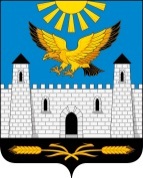             РЕСПУБЛИКА                                                              ИНГУШЕТИЯГОРОДСКОЙ СОВЕТ ДЕПУТАТОВ МУНИЦИПАЛЬНОГО ОБРАЗОВАНИЯГОРОДСКОЙ ОКРУГ ГОРОД КАРАБУЛАКЭЛДАРХА ГIАЛА СОВЕТ 386231, РИ, г. Карабулак, ул.Джабагиева, 142, Здание городского Совета тел:88734 44-48-47(ф), e-mail: gorsovet-06@mail.ruРЕШЕНИЕ      №   1/1-3                                                            "   22   "     января          2019 г."Об избрании  председателя городского Совета депутатов муниципального образования "Городской округ город Карабулак"    В соответствии с Федеральным законом Российской Федерации от 06.10.2003 № 131-ФЗ "Об общих принципах организации местного самоуправления в Российской Федерации", на основании результатов открытого голосования городской Совет депутатов муниципального образования "Городской округ город Карабулак" решил:     1. Избрать председателем городского Совета депутатов муниципального образования "Городской округ город Карабулак" третьего созыва - Китиева Яхью Юнусовича - депутата городского Совета муниципального образования "Городской округ город Карабулак".    2. Признать утратившим силу решение городского Совета депутатов муниципального образования "Городской округ город Карабулак" № 1/1-3 от  25 сентября 2015 года "Об избрании Председателя городского Совета муниципального образования "Городской округ город Карабулак".    3. Настоящее решение подлежит официальному опубликованию (обнародованию) в газете "Керда ха" и размещению на официальном сайте органов местного самоуправления муниципального образования "Городской округ город Карабулак".И.о. председателя городского Совета депутатов               муниципального образования"Городской округ город Карабулак"                                                    М.А.Аушев